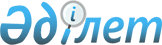 О внесении изменения в решение от 16 ноября 2011 года № 1 "Об образовании  избирательных участков на территории Житикаринского района"
					
			Утративший силу
			
			
		
					Решение акима Житикаринского района Костанайской области от 10 декабря 2013 года № 8. Зарегистрировано Департаментом юстиции Костанайской области 13 января 2014 года № 4404. Утратило силу - Решением акима Житикаринского района Костанайской области от 7 февраля 2014 года № 1

      Сноска. Утратило силу - Решением акима Житикаринского района Костанайской области от 07.02.2014 № 1.      В соответствии с Конституционным Законом Республики Казахстан от 3 июля 2013 года "О внесении изменений и дополнений в Конституционный закон Республики Казахстан и в некоторые законодательные акты Республики Казахстан по вопросам исключения противоречий, пробелов, коллизий между нормами права различных законодательных актов и норм, способствующих совершению коррупционных правонарушений" РЕШИЛ:



      1. Внести в решение от 16 ноября 2011 года № 1 "Об образовании избирательных участков на территории Житикаринского района" (зарегистрировано в Реестре государственной регистрации нормативных правовых актов под № 9-10-171, опубликовано 22 ноября 2011 года в газете "Житикаринские новости") следующее изменение:



      в приложении к указанному решению:



      по всему тексту слово "аула" заменить соответственно словом "села".



      2. Контроль за исполнением решения возложить на руководителя аппарата акима района Актаева М.С.



      3. Настоящее решение вводится в действие по истечении десяти календарных дней после дня его первого официального опубликования.      Аким района                                М. Утешов      СОГЛАСОВАНО:      Председатель

      Житикаринской районной

      избирательной комиссии

      ___________ Ж. Дарбаев
					© 2012. РГП на ПХВ «Институт законодательства и правовой информации Республики Казахстан» Министерства юстиции Республики Казахстан
				